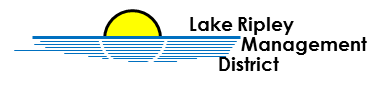 Lake Ripley Management District Land Acquisition Committee Committee MeetingAugust 2nd, 2021 at 12:50pmOakland Town HallN4450 County Road A, Cambridge, WI, 53523Agenda Call to Order and Roll Call Public Comment Approve Minutes of July 16th, 2021New BusinessOld BusinessDiscussion and possible action on land purchase for the benefit of the LRMD [Meeting may enter Closed Session [as per §Wis. Statute 19.85 (1)(e) to consider land purchase]Return to Open Session Adjournment Note: Public Comment will be taken at discretion of District Chair  Original posted at Hering’s Lake Ripley Inn, Lake Ripley Café, Oakland Town Hall on July 28th, 2021.  